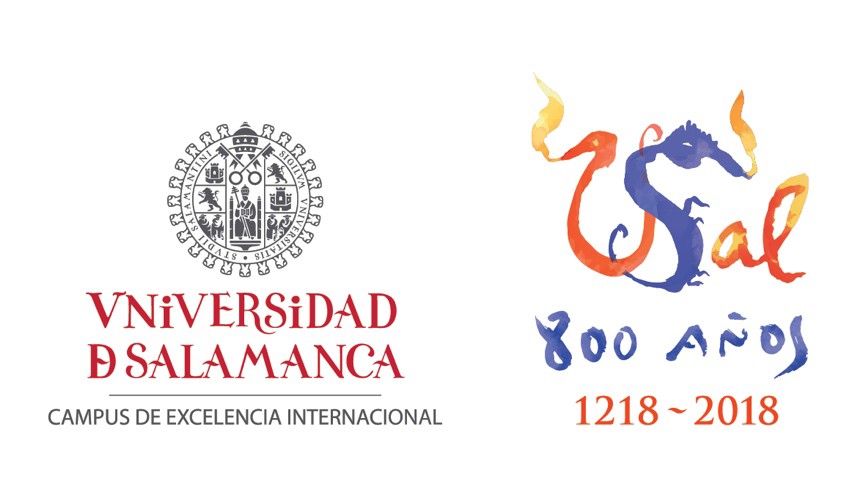 Solicitud de Becas para el máster en “Física y Matemáticas”, Especialidad Física Aplicada, CURSO 2019-2020Cumpliméntese y entréguese en la Secretaría del Departamento de Física Aplicada  dirigido al I. R. del GIR Antonio Calvo Hernández o a la dirección de correo anca@usal.es antes de las 14 horas del 29 de julio de 2019.Datos PersonalesApellidos: …………………………………….. …………………………………… Nombre: …………………………………….. …………………………………….. DNI: …………………………………….. ………………………………………… Nacionalidad:…………………………………….…………………………………. Domicilio: …………………………………….. …………………………………… Teléfono: …………………………………….. …………………………………….. e-mail (medio de comunicación de la resolución): ………………………………….Información ComplementariaIndique los siguientes datos:Estoy a la espera de la resolución de otra ayuda de matrícula. En este caso, especificar:……………………………………………………………………………Me corresponde algún otro tipo de exención o reducción de las tasas de matrícula (por ejemplo; hijos de funcionarios de la Universidad, familia numerosa, etc). En este caso, especificar: ……………………………………………………………………………Documentación que se adjuntaCurriculum vitae en el que se incluya el expediente académico de los estudios que le dan acceso a los estudios de máster y especificando otras titulaciones obtenidas así como los datos relativos al TFG.Fotocopia del D.N.I. o N.I.E.Copia de la matrícula en el máster (prematrícula, preinscripción o admisión en su defecto).Declaración de las ayudas solicitadas, obtenidas y denegadas para el mismo fin. La presentación de esta solicitud implica la aceptación total de las presentes bases.